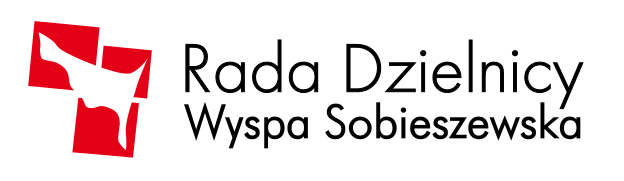               80-680  Gdańsk – Wyspa Sobieszewska, ul. Turystyczna 3                                                    Szanowna/-y Pan/-i                                                     ………………………………….                    Na podstawie §13 ust.3  Statutu  Dzielnicy Wyspa Sobieszewska stanowiącego załącznik nr 1 do Uchwały nr LII/1184/2014 Rady Miasta Gdańska  z dnia 24 kwietnia 2014 roku w sprawie uchwalenia Statutu Dzielnicy Wyspa Sobieszewska (Dz. Urz. Woj. Pomorskiego z 30.05.2014 roku,poz. 2017 z pózn. zm.)                                                  zwołuję  obrady X Sesji Rady Dzielnicy Wyspa Sobieszewska w dniu 3 grudnia 2019 roku (wtorek) o godz. 17.00 z następującym porządkiem obrad:1. Sprawy regulaminowe      - otwarcie Sesji,    - stwierdzenie o zdolności do podejmowania ważnych uchwał 2.  Podjęcie Uchwały  Rady Dzielnicy Wyspa Sobieszewska  w sprawie konsultacji     projektu budżetu Dzielnicy na 2020.      Referuje: Przewodniczący Zarządu. 3.  Dyskusja, wolne wnioski i oświadczenia.4.  Zakończenie sesji.